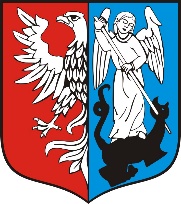 W Ó J T   G M I N Y   M I E Ś C I S K OMieścisko, dnia 22 października 2021 rokuZBR.271.11.2021Informacja z otwarcia ofert Zamawiający zgodnie z art. 222 ust. 5 ustawy z dnia 11 września 2019 r. – Prawo zamówień publicznych(Dz.U. z 2021 poz. 1129 z późn. zm.), przekazuje informacje z otwarcia ofert 
w postępowaniu o udzielenie zamówienia publicznego  prowadzonego w  trybie podstawowym na podstawie art. 275 pkt 2 ustawy Pzp na zadanie pn.: „Rozbudowa sieci wodociągowej w miejscowościach Piastowice i Gółka”.Otwarcie ofert odbyło się w dniu 22 października 2021 r. o godz. 09:15.Przed otwarciem ofert Zamawiający na stronie internetowej prowadzonego postępowania podał kwotę, jaką zamierza przeznaczyć na sfinansowanie zamówienia tj. 600.000,00 zł bruttoDo Zamawiającego w terminie składania ofert tj. do dnia 22 października 2021 r. do godz. 09:00 wpłynęła jedna oferta.Zestawienie ofert:Z poważaniemWójt Gminy Mieścisko/-/ mgr Przemysław Renn Sprawę prowadzi Magdalena Walkowiak Kierownik Referatu Inwestycji i Infrastruktury e-mail: m.walkowiak@miescisko.nowoczesnagmina.pl    tel. 61 4298010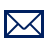 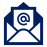 sekretariat@miescisko.nowoczesnagmina.pl		62-290 Mieścisko, Plac Powstańców Wielkopolskich 13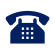 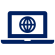 www.miescisko.nowoczesnagmina.pl		614 278 001; 614 298 010Nr ofertyNazwa WykonawcyCena ofertowa brutto [zł]Okres gwarancji[m-c]Termin wykonania przedmiotu zamówienia1Aquanet Mieścisko sp. z o.o.ul. Zacisze 1962-290 Mieścisko388 311,007242 dni od dnia podpisania umowy